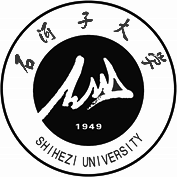 中 亚 速 递《丝绸之路经济带与中亚研究》副刊---------------------------------------------------------------------------------------------------半月刊·2010年创刊第9卷  第3期   2021年2月15日Экспресс-новости из регионов Центральной АзииИнформационное приложение к журналу «Исследование шёлкового пути и Центральной Азии»------------------------------------------------------------------------------------------------------Выпускается два раза в месяц   Издаётся с 2010 годаТом 9  № 3  15-ое февраля 2021 г.　　主办：石河子大学兵团屯垦戍边研究中心　　承办：中亚文明与西向开放协同创新中心　　      “一带一路”：新疆发展与中亚合作高校智库联盟　　协办：石河子大学丝绸之路研究中心　　      中亚教育及人文交流研究中心　　      石河子大学师范学院编委会成员：主  任：夏文斌副主任：李豫新  凌建侯  沙德克江·阿不拉  谭跃超  杨兴全　　    陈荣泉  高  卉  王  力  张安军  赵红霞主  编：凌建侯编  委：张彦虎  朱江勇  方  忆  张凌燕  郭靖媛        刘  爽  杨  娜  段素霞  高婧文  张国娇目  录中亚抗疫快讯	1
哈萨克斯坦开始大规模接种俄“卫星-V”新冠疫苗	1吉尔吉斯斯坦积极解决COVID-19疫苗接种问题	2塔出现了对新冠病毒群体免疫现象	3乌兹别克斯坦新冠病毒防治特别委员会作出新决议	4
俄罗斯新冠肺炎疫苗“EpiVacCorona”在土库曼斯坦注册	5中亚政治新闻	6哈萨克斯坦外交政策的“三大支柱”：义务、替代者、时间	6乌兹别克斯坦为何提前举行总统选举？	8乌兹别克斯坦总统论经济增长与减贫	11乌兹别克斯坦首次参加了欧亚经济委员会理事会会议	12吉尔吉斯斯坦前政府首脑涉嫌非法获取财富	13吉尔吉斯斯坦商业协会对新内阁感到担忧	14中亚经贸资讯	16	为何塔吉克斯坦食品价格上涨	16哈议员提议设住房售价上限	172020年土库曼斯坦工业发展呈积极态势	182021年哪种货币将代替美元？	19中亚环保新闻	20
土库曼斯坦开展大规模环保工作	20乌兹别克斯坦将在未来30年内转型为碳中和能源模式	21外汇牌价	22